Al Responsabile Area Servizi alla Persona Al Responsabile Ufficio Servizi Sociali Comune di Taormina Oggetto: iscrizione Asilo nido comunale “Fantasia” - Anno Educativo 2021-22 	sottoscritt 			nat 	il		 a 		e residente in_________________________________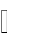 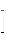 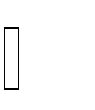 Via_____________________________________________________________N°_______________Tel.  	C.F. 	CHIEDEl’ammissione alla frequenza dell’Asilo nido comunale “Fantasia” per       l      minore  	    sottoscritt    inoltre, ai sensi degli artt.  46 e 47 del D.P.R 28/12/2000 n° 445, consapevole che gli atti falsi e le dichiarazioni mendaci sono punite ai sensi del Codice Penale e delle Leggi speciali  in materia, sotto la propria responsabilità,DICHIARASITUAZIONE DI FAMIGLIAIL/LA BAMBINO/A 	nat 	il 	a	 in affido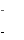 in preadozione o adozioneP.H. (Allegare certificato ASP)ALTRO:  	PADRE cognome 	nome	 disoccupato, in cerca di occupazionelavoro autonomo:  	 lavoro dipendentelavoro stagionale/occasionale/part-time	per n° mesi 	dal 		al	 lavoro a tempo determinato	dal mese di 		al mese di  	 lavoro a tempo indeterminato	n° ore settimanali  	disagio sul lavoro (notturno, fuori sede, ecc.):  	Datore di Lavoro	Orari di Lavoro	Luogo di Lavoro (città)Particolari situazioni dello stato di salute (Allegare certificazione medica (ASP):MADRE cognome 	nome  	disoccupato, in cerca di occupazionelavoro autonomo:  	 lavoro dipendentelavoro stagionale/occasionale/part-time	per n° mesi 	dal 		al	 lavoro a tempo determinato	dal mese di 		al mese di  	 lavoro a tempo indeterminato	n° ore settimanali  	disagio sul lavoro (notturno, fuori sede, ecc.):  	Datore di Lavoro	Orari di Lavoro	Luogo di Lavoro (città)Particolari situazioni dello stato di salute (Allegare certificazione medica ASP):in stato di gravidanza (allegare certificato medico)FRATELLICognome	Nome	Data di Nascita	Scuola e classe frequentataALTRI COMPONENTI DELLA FAMIGLIA CONVIVENTECognome	Nome	Data di Nascita	Relazione di ParentelaParticolari situazioni dello stato di salute (Allegare certificazione medica  ASP): 	sottoscritt 	allega alle presente domanda la seguente documentazione:Fotocopia del documento di riconoscimento in corso di validitàAttestazione I.S.E.E. del nucleo familiareCertificato di vaccinazioneFotocopia codice fiscale5)    	      sottoscritt , infine, si impegna, in caso di ammissione, ad effettuare in anticipo i versamenti dei contributi tariffari dovuti, accettando le norme per il calendario annuale del servizio dell’asilo nido comunale.Taormina,  	(Data)(Firma)Ai sensi dell’art. 10 della L. 675/1996: i dati riportati sono prescritti dalle disposizioni vigenti ai fini del procedimento per il quale sono richiesti e verranno utilizzati esclusivamente per tale scopo (TUTELA DELLA PRIVACY)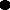 L’Amministrazione Comunale può verificare la veridicità delle dichiarazioni sostitutive attraverso controlli campione o nei casi in cui vi sia ragionevole dubbio (art. 11 D.P.R. 403/98).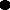 Nel caso di dichiarazioni non veritiere, il dichiarante decade dai benefici eventualmente conseguiti (art. 11 D.P.R. 403/98).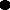 SCHEDA BAMBINA/OServizio Asilo nido comunale "FANTASIA" Comune di Taormina (ME)Informativa ai sensi dell’art. 10 della Legge 675/96. I dati sopra indicati vengono richiesti esclusivamente ai fini della formulazione della graduatoria ed eventuale iscrizione al servizio Asilo nido comunale. I dati personali saranno custoditi dal Comune di Taormina.Data………………………….	                                                     Firma………………………………..1)2)3)1)2)3)COGNOME NOME BAMBINOLUOGO E DATA DI NASCITAINDIRIZZO, CITTA’, CAPCODICE FISCALE BAMBINOCOGNOME NOME PADRELUOGO E DATA DI NASCITAPROFESSIONECODICE FISCALECOGNOME NOME MADRELUOGO E DATA DI NASCITAPROFESSIONECODICE FISCALETELEFONOCOGNOME NOME E TELEFONO PEDIATRAHA GIA' FREQUENTATO UN NIDO – QUALE?EVENTUALI INTOLLERANZE ALIMENTARI O PARTICOLARI PATOLOGIEEVENTUALI PARTICOLARI ESIGENZE ALIMENTARISEGNALAZIONI PARTICOLARI